1. a)	i)	Alkali metals 		b)	i)	G is more reactive  ½ since it looses one electron while J loses 2 electrons 1/2 P is more reactive  ½ since P gains 1 electron while N gains 2 electrons  ½ K has longer radius than L  1 since Atomic radii decrease  ½ across the period due to increase in nuclear charge as incoming electrons go to the same energy level  ½Above  1M.P decrease down the group  1due to increase in atomic  ½ sizes which weakens the inter atomic bonds ½ .f)	KP3g)	Ionic / electrovalent	F is group 1 metal and O group 7 // F loses electrons , O gains W.T.T.Eh)	– Arch welding-Used in electric bulbsH   2. 8. 8N   2. 8. 82. a)	i)Covalent bond type				1mk	Simple molecular				1mkExpected to have ionic bond Because it is a compound of a metal (aluminum) and a non metal ( Chlorine) AlCl3 Sublimes when heatedSodium Chloride solution No effect on the blue litmus because the solution is neutral		1 ½ Aluminum Chloride solution Blue litmus turns red because the solution is acidic due to hydrolysis of Al3+(aq) ionMgO has much higher m.p than P4O10 because MgO has strong ionic bonds with giant ionic structure while P4O10 has simple molecular structure with weak van der waals forces.										2mksNa2O(s)  + H2O(l)                   2NaOH(aq)					1mkSiCl4 + 4H20(l)            H4Si 04(aq)   + 4HCl(aq)1mkOR	SiCl4(l)  + 2H20(l)         SiO2(s)  + 4HCl(aq)Al2Cl6								2mks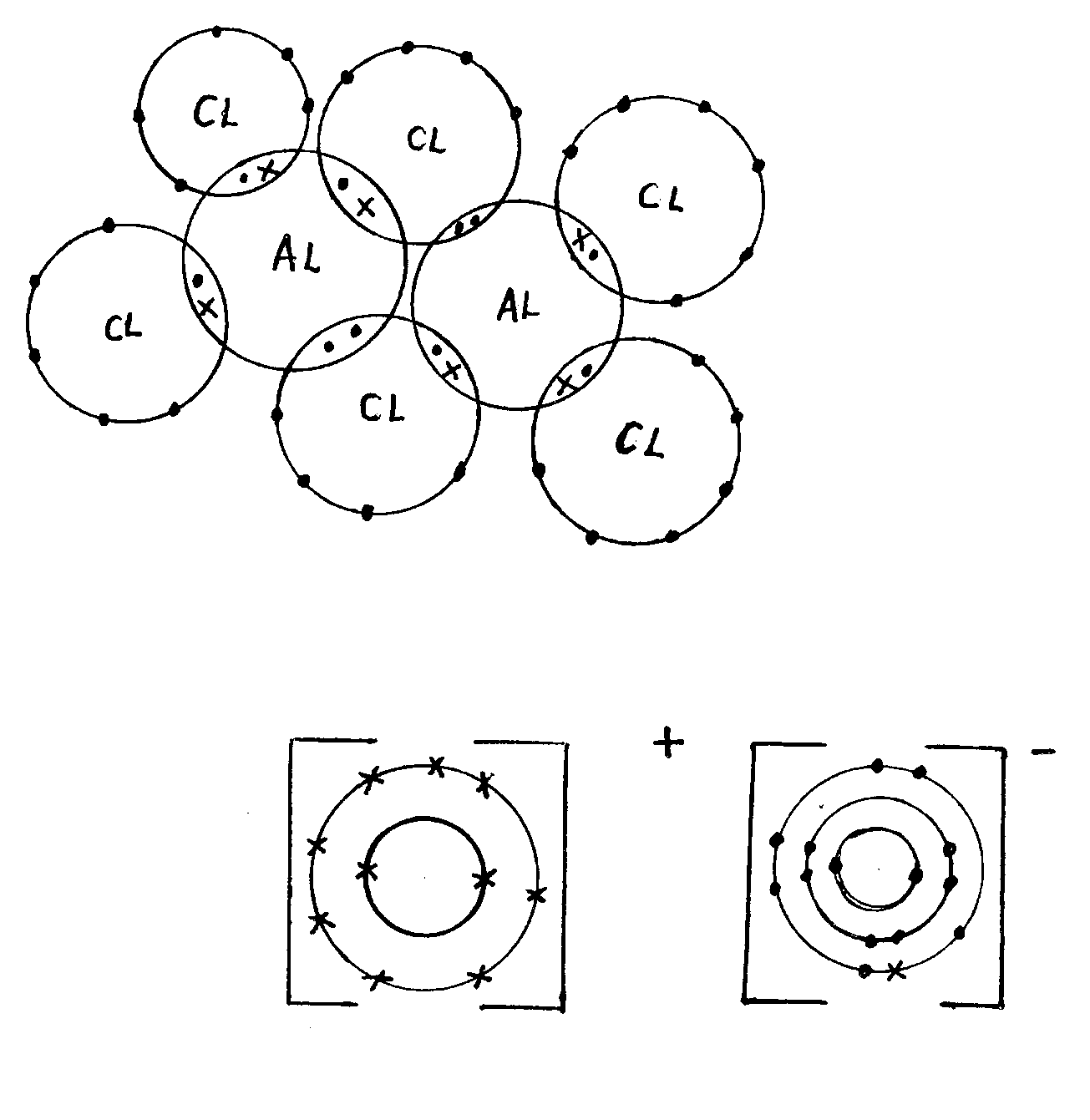 NaCl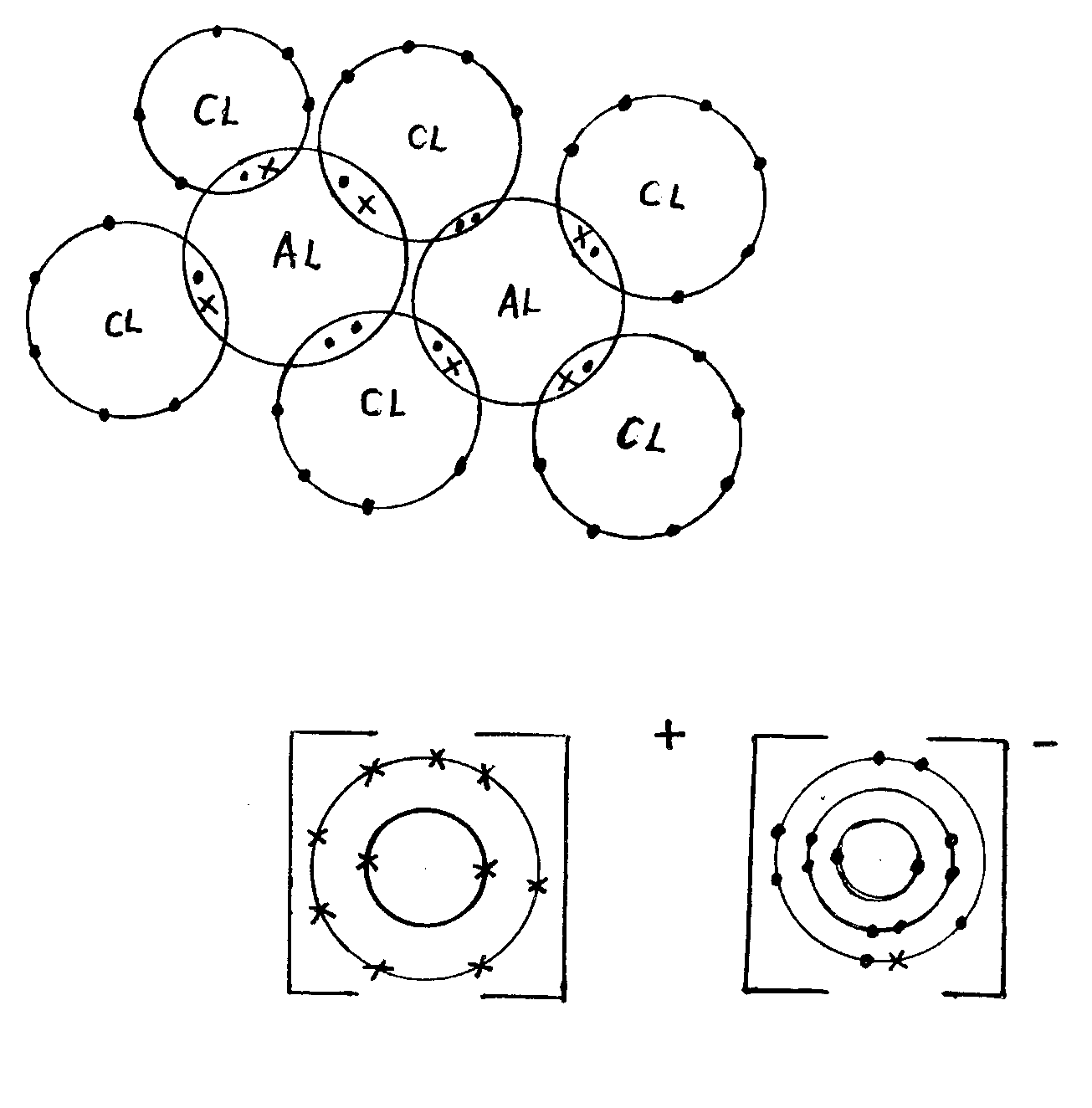 3.	a)	Alkynes1	b,i)	H  C CH	1                                 H   HI - Dehydration1II - Hydrogenation1III – Free radical substitution1	                                                                      H     Hiii)	HCCH + HCL 	                         HCCH	      H    H	H    CL    	OR 	C2H4 (g) + HCL (g) 			CH3CH2CL1	Ignore the statesiv)	1 - Monochloroethane	1v)	(C2H3)n = 54	n = 54 ½ 	   27n = 54                   n = 2 ½ 	Molecular formula = C4H61                              H	Hvi)	HCCCCH1       H     H	           H               H               HCCCCH   1                       H               H	4. a) (i) Fractional distillation 1mk	    (ii) Argon//neon//krypton 1mk	b) 	A	1mk		B	Ammonia gas1mk		C	Conc. sulphuric acid//sulphur (vi) oxide1mk		D	Ammonium sulphate1mk	c) (i) Finely divided iron1mk	    (ii) Vanadium (v) oxide1mk    (iii) The catalysts fasten1mk the Haber & contact processes by lowering the atiration energy1mk of the reactions//the rate of production is increased.	d) (i) H2SO4(aq) + 2NH3(g)		(NH4)2SO4(aq)1mk	    (ii) Formula mass of (NH4)2SO4	= 2(14+4) + 32 + 4(16)						= 132grams ½ mk					% of N	= 1mk						= 21.212% ½ mk	   (iii) Use as a fertilizer1mk					TOTAL Question marks = 14 marks5. a) I: The outlet delivery tube should not dip into the Zinc/dilute Sulphuric acid mixture in the round buttoned flask.  1mk      II: The use of heat is not required  1mkb) 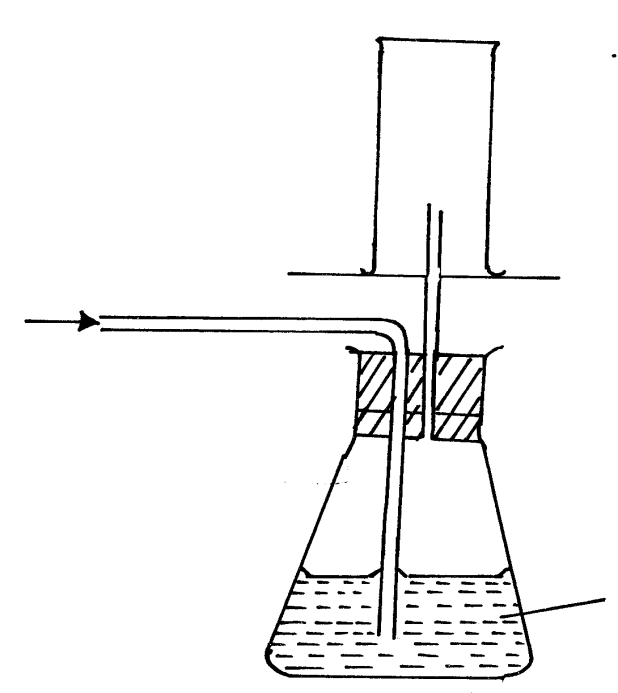 c)  i)    It does not react with conc. H2SO4  1 mk    ii)    H2(g)   + ½ O2(g)	ht		H2O(g)  balancing½ mark								states  ½ markd)    	Zn2(s)   + H2SO4(aq)			ZnSO4 (aq)+  H2(g)	balancing ½ mk									states ½ mk	1vol	       1 vol					1vol	Therefore, 1mk 			Or R = 65.4	 1mke)      - H2(g)  is used in balloons by meteorologists	1mk         - It is used as rocket fuel	 1mk	Note: Allow other correct answers.6.  a)  i) A solution that cannot dissolve any more of the solute at that particular temperature.  1mk         ii)  Scientific technique used to separate substances due to their differences in their crystallization temperature.  1mk or w.t.t.e      b) i)    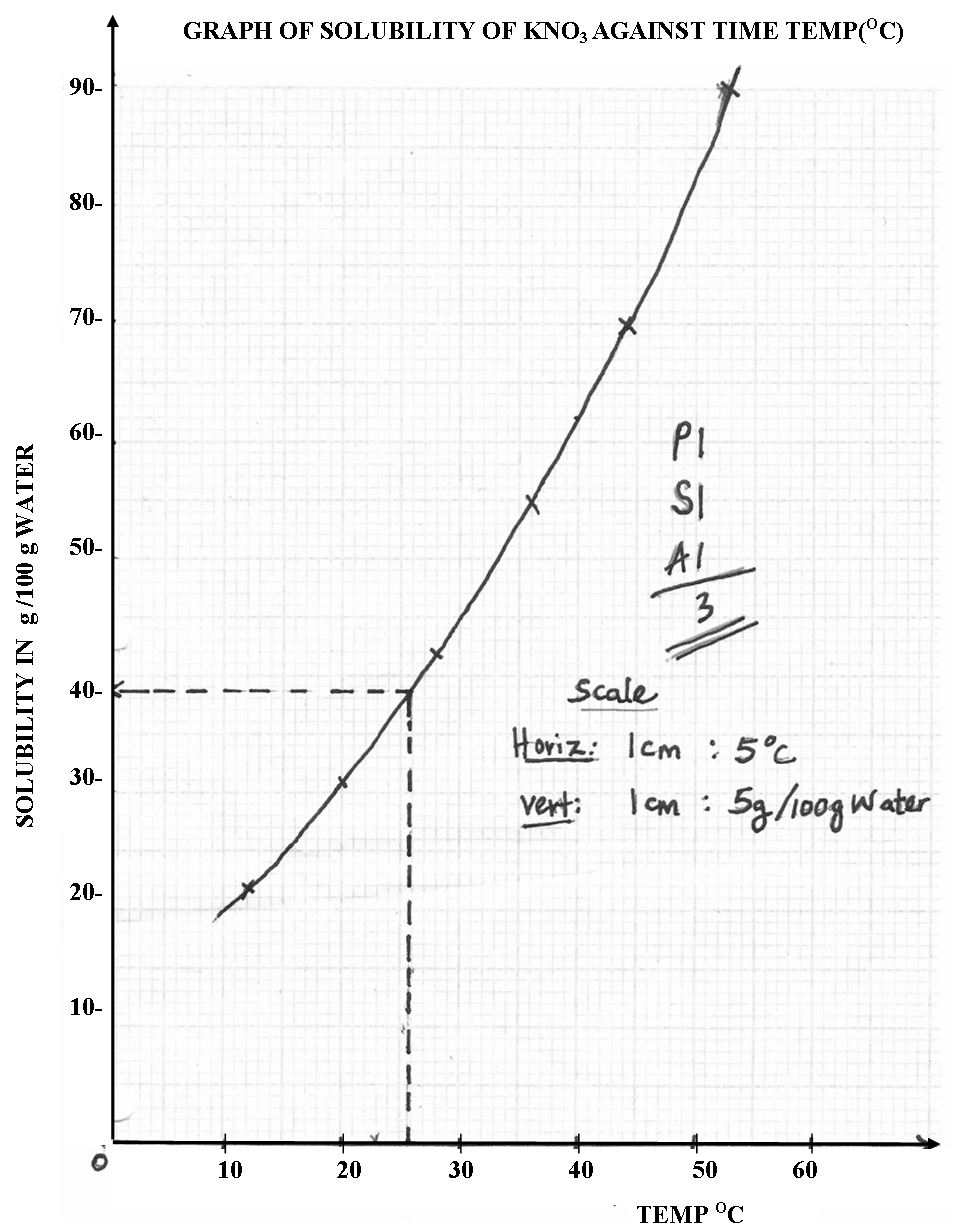           ii)         I: 38.5g/100g water 0.5.  1mk                 II: 23.00C1.00c   1mk                III: Amount of solute added into water = 80.0gAmount of solute dissolved (refer graph) = 62.0g1mk	Amount remained undissolved                   = 18.0g 1mk    c)  RFM of NaNO3 = 23 + 14 + 3(16) = 85          Solubility of NaNO3 at 150C (refer graph)  25g.    1mk	No of moles =  1mk	i.e. 100cm3 solvent =  moles	       100cm3	        =    ?     (concentration)	=  2.941M1mk